                                                                             Escola Municipal de Educação Básica Augustinho Marcon                                                                             Catanduvas(SC), junho de 2020.                                                                             Diretora: Tatiana M. B. Menegat.                                                                                                                                                                                                    Assessora Técnica-Pedagógica: Maristela Apª. B. Baraúna.                                                                             Assessora Técnica-Administrativa: Margarete P. Dutra.                                                                                                                                                                Professora: Franciely Amaro Ferreira                                                                      1º ano                   AULA 01 – SEQUÊNCIA DIDÁTICA – PROSEDI – 08 A 12 DE JUNHOATIVIDADE: ALFABETO1º ETAPA: REALIZE A LEITURA DO POEMA UM BICHINHO DIFERENTE, QUEM NÃO CONSEGUE REALIZAR SOZINHO, O RESPONSÁVEL PODE AUXILIAR.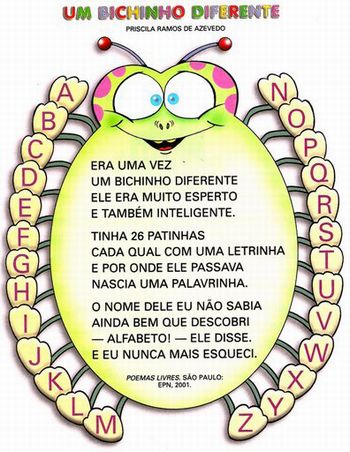 2º ETAPA: EM SEGUIDA DESENHE SEU BICHINHO EM UMA FOLHA DE OFÍCIO, CAPRICHE, DEIXE-O BEM BONITO. 3º ETAPA: PARA CADA LETRINHA DO BICHINHO ESCREVA UMA PALAVRA. EXEMPLO: A= AMOR, B= BOLA...                                                                           BOA SEMANA!!!